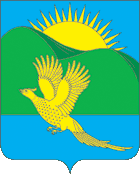 ДУМАПАРТИЗАНСКОГО МУНИЦИПАЛЬНОГО РАЙОНАПРИМОРСКОГО КРАЯРЕШЕНИЕ     село Владимиро-Александровское17.12.2020					                                	                    № 262В соответствии с постановлением Губернатора Приморского края от 27.10.2020 № 154-пг «О внесении изменений в постановление Губернатора Приморского края от 10.07.2012 № 49-пг «Об утверждении Положения о проверке достоверности и полноты сведений о доходах, об имуществе и обязательствах имущественного характера, представленных гражданами, претендующими на замещение должностей муниципальной службы, муниципальными служащими, замещающими указанные должности, достоверности и полноты сведений, представленных гражданами при поступлении на муниципальную службу в соответствии с нормативными правовыми актами Российской Федерации, соблюдения муниципальными служащими ограничений и запретов, требований о предотвращении или об урегулировании конфликта интересов, исполнения ими обязанностей, установленных в целях противодействия коррупции», руководствуясь статьями 19, 28 Устава Партизанского муниципального района, Дума Партизанского муниципального района РЕШИЛА:1. Принять муниципальный правовой акт «О внесении изменений в муниципальный правовой акт от 25 июня 2020 года № 225-МПА «Порядок проверки достоверности и полноты сведений, представленных гражданами, претендующими на замещение должностей муниципальной службы, муниципальными служащими Партизанского муниципального района, и соблюдения муниципальными служащими требований к служебному поведению», принятый решением Думы Партизанского муниципального района от 25.06.2020 № 255» (прилагается).2. Направить муниципальный правовой акт главе Партизанского муниципального района для подписания и официального опубликования.3. Настоящее решение вступает в силу со дня принятия.Председатель Думы						                А.В. АрсентьевМУНИЦИПАЛЬНЫЙ ПРАВОВОЙ АКТО внесении изменений в муниципальный правовой акт от 25 июня 2020 года № 225-МПА «Порядок проверки достоверности и полноты сведений, представленных гражданами, претендующими на замещение должностей муниципальной службы, муниципальными служащими Партизанского муниципального района, и соблюдения муниципальными служащими требований к служебному поведению», принятый решением Думы от 25.06.2020 № 225Принят решением Думы Партизанскогомуниципального районаот 17.12.2020 № 2621. В соответствии с постановлением Губернатора Приморского края от 27.10.2020 № 154-пг «О внесении изменений в постановление Губернатора Приморского края от 10.07.2012 № 49-пг «Об утверждении Положения о проверке достоверности и полноты сведений о доходах, об имуществе и обязательствах имущественного характера, представленных гражданами, претендующими на замещение должностей муниципальной службы, муниципальными служащими, замещающими указанные должности, достоверности и полноты сведений, представленных гражданами при поступлении на муниципальную службу в соответствии с нормативными правовыми актами Российской Федерации, соблюдения муниципальными служащими ограничений и запретов, требований о предотвращении или об урегулировании конфликта интересов, исполнения ими обязанностей, установленных в целях противодействия коррупции» внести в пункт 6 вышеуказанного Порядка  следующие изменения:1.1. Дополнить подпункт а) после слов «настоящего Порядка» словами: «, кроме случая поступления гражданина на муниципальную службу в том же органе местного самоуправления на следующий рабочий день после его увольнения с замещаемой должности муниципальной службы»;1.2. Дополнить подпункт б) после слов «настоящего Порядка» словами: «, кроме случая поступления гражданина на должность первого заместителя главы администрации муниципального образования, заместителя главы администрации муниципального образования в том же органе местного самоуправления на следующий рабочий день после его увольнения с замещаемой должности муниципальной службы».2. Настоящий муниципальный правовой акт вступает в силу со дня его официального опубликования.Глава Партизанского муниципального района          	                      Л.В. Хамхоев17 декабря 2020 года№ 262-МПА О внесении изменений в муниципальный правовой акт от 25 июня 2020 года № 225-МПА «О порядке проверки достоверности и полноты сведений, представленных гражданами, претендующими на замещение должностей муниципальной службы, муниципальными служащими Партизанского муниципального района, и соблюдения муниципальными служащими требований к служебному поведению» 